‘STAY SAFE’					Form Q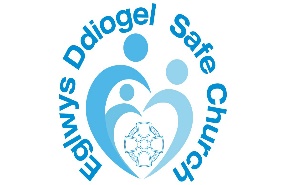 Expectations of Parents or Legal Guardiansof children attending EventsAs a ‘Parent/legal guardian’ of children attending this event I will:consider Church in Wales Policies and Procedures (including the Safeguarding Policy).communicate any concerns / additional information within the information pack consent forms and to Supervisors prior to the event.ensure the information in the consent forms is completed and considered in full, in particular medical information and electronic technology.provide out of hours contact details and be available by phone/and or where necessary in person should supervisors need to make contact in the event of an emergency.talk to their children before the event about standards to ‘Stay Safe’ that they have been asked to sign up to. These are also detailed below:behaving respectfully and responsibly towards themselves and others at all time;acting in accordance with the law, adhere to the Church in Wales policies and procedures (including the Safeguarding policy) and those organisations we are involved with during this residential.following instructions from supervisors, including a reasonable time at night for ‘lights out / sleep’;adhering to the ‘No Alcohol Policy’ including refraining from substance misuse as detailed in the Church in Wales Safeguarding Policy.using social media responsibly and in accordance with the Church in Wales policies and procedures (including the Safeguarding Policy). Some examples:Only take and publish photos with the explicit consent of anyone included and where parental consent has been obtained,Only tag other people with explicit consent.using mobile phones and other electronic devices safely and responsibly.ensuring at least one supervisor knows where they are at all times.refraining from using electronic devices at night time, except in an emergency. This is promoting a good night’s sleep.ensuring the provided emergency contact details of designated supervisors, are carried at all times.providing a mobile phone number (where available and with their consent) so that they can be contacted in an emergency and for use during this event only.speaking to one of the supervisors if they have any concerns about safety or well-being of themselves or others.Consider the four ‘Cs’ – Cooperation, Consideration, Caring and Courtesy to ensure thesmooth running of the event.As a ‘Parent or Legal Guardian’ of the named child below who is attending theevent (as per itinerary), I agree to the ‘standards and expectations to stay safe’, outlined above.Name of my child : ...........................................................................................................Signed: ................................................................................................ Date: .............................................